Temat: Świat po I wojnie światowej (2)1. Obejrzyj film i wykonaj zadania.https://gwo.pl/historia-na-ekranie-wybrane-filmy/1. Przedstaw w kilku zdaniach sytuację w Niemczech po zakończeniu I wojny światowej w podanych niżej aspektach.a) ustrój państwab) sytuacja polityczna w krajuc) reakcje na traktat wersalskid) sytuacja gospodarcza2. Czym była NSDAP? Kto stał na jej czele?3. Przedstaw główne założenia nazizmu.4. Z czego wynikała rosnąca popularność nazistów?5. Co wydarzyło sięa) w styczniu 1933 roku?b) w lutym 1933 roku?c) w połowie 1933 roku?d) w 1934 roku (po śmierci Hindenburga)?6. Czym były ustawy norymberskie? 7. Co wydarzyło się podczas nocy kryształowej?2. Przyjrzyj się ilustracji i zastanów się nad odpowiedziami na poniższe pytania.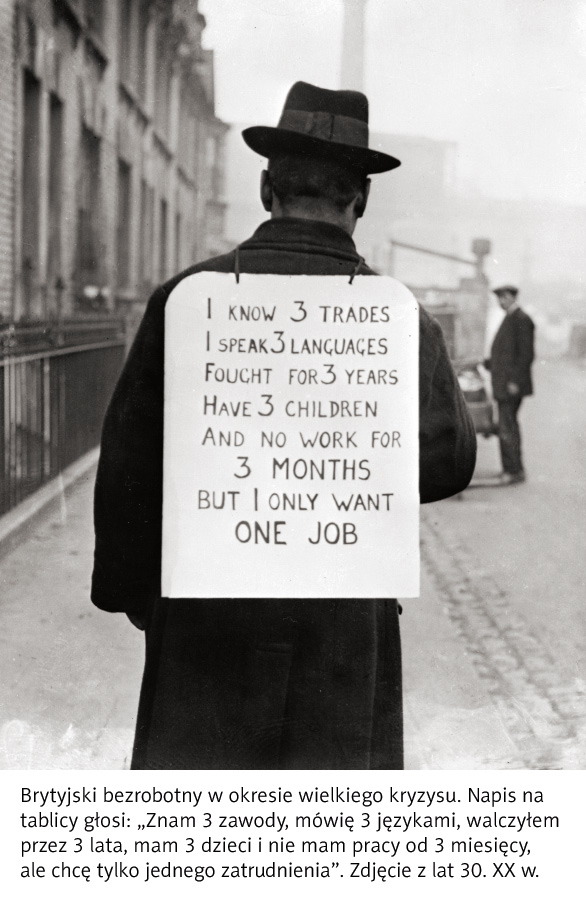 1. Co myśli człowiek chodząc z tą tablicą po ulicy:a) o sobie, swoim losie, swojej rodzinie?b) o państwie, w którym żyje i w którym pracował przed utratą źródła utrzymania?c) o mijających go ludziach (tych, którzy mają pracę, i tych, którzy jej nie mają)?2. Na co jest gotowy? Gdzie może znajdować się granica rzeczy, których z pewnością by nie zrobił lub na które by się nie zgodził?a) Co spowodowało, że w Niemczech zatriumfował totalitaryzm?b) Dlaczego Niemcy się na niego zgodzili?3. Uzupełnij tabelę. Wykorzystaj informacje z podrozdziałów 22 i 33.TOTALITARYZMPAŃSTWONIEMCYZSRRWŁOCHY1. ideologianazizm2. przywódcaAdolf Hitler3. sposób postrzegania przywódcy w społeczeństwiewódz, führerwybawca Niemców, wokół niego skupia się cały naród4. partia rządzącaNSDAP5. metody walki z przeciwnikami politycznymizakaz działalności partii politycznych innych niż nazistowskawtrącanie przeciwników do obozów koncentracyjnychfizyczna eliminacja6. polityka władz wobec społeczeństwacałkowita kontrola wszystkich aspektów życiacenzurapropaganda (wpajanie ludności określonych zachowań i sposobu myślenia)gospodarka państwa (które dziedziny się rozwijają, w jakim celu)rozwój przemysłu ciężkiegoprzygotowanie do wojny